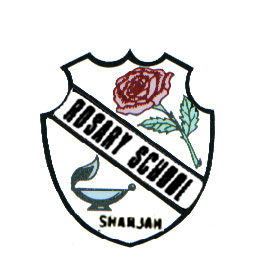 Our Vision: Innovative education for a knowledge, pioneering, and global society.                                               Department of English 2018-2019                                      Vocabulary List- Grade 3(Unit-4)	Name ………………………………………   Grade:……… Sec:……......       Date:…/1/2019													             	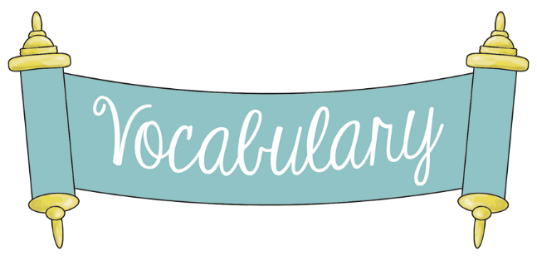 medicine(noun) -treatment for illness						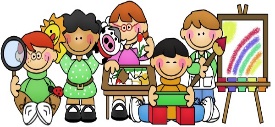 everywhere(adverb)-in all placesdangerous(adjective)-unsafeinnocent(adjective)-without faultwonderful(adjective)-great, excellentfascinating(adjective)-extremely interestingaddicted(adjective)-the habit of using somethingretold(verb)-retellfamous(adjective)-well known bookworms(noun)-a person who enjoys readingauthor(noun)-writerreferences(noun)-the action of mentioning         vegetarian(noun)-a person who doesn’t eat meat or fish        information(noun)-details medicine(noun) -treatment for illness						everywhere(adverb)-in all placesdangerous(adjective)-unsafeinnocent(adjective)-without faultwonderful(adjective)-great, excellentfascinating(adjective)-extremely interestingaddicted(adjective)-the habit of using somethingretold(verb)-retellfamous(adjective)-well known bookworms(noun)-a person who enjoys readingauthor(noun)-writerreferences(noun)-the action of mentioning         vegetarian(noun)-a person who doesn’t eat meat or fish        information(noun)-details medicine(noun) -treatment for illness						everywhere(adverb)-in all placesdangerous(adjective)-unsafeinnocent(adjective)-without faultwonderful(adjective)-great, excellentfascinating(adjective)-extremely interestingaddicted(adjective)-the habit of using somethingretold(verb)-retellfamous(adjective)-well known bookworms(noun)-a person who enjoys readingauthor(noun)-writerreferences(noun)-the action of mentioning         vegetarian(noun)-a person who doesn’t eat meat or fish        information(noun)-details 